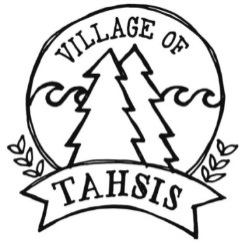 Tahsis Recreation Customer Relations CoordinatorThe Village of Tahsis is seeking motivated, service-oriented individuals looking to join our team.   This is a part-time on-call position.  Tasks and ResponsibilitiesAssists Recreation Director with promoting and marketing programs and events.Greets customers, provides in-person guidance and information, ensures the lobby area is well-maintained and records statisticsPerforms standard office data entry and word processing functions, and creates documents using Microsoft Word and Excel, e.g., creating graphs and charts from statistics. Handles sales of services and concession items. Assists Recreation Director with updating facility and staff schedulesTakes and records pool water test results.Provides quality customer service to facility patrons.Plans organize and coordinate daily assigned work such as developing community resources and upcoming programsAssists with set up for activities and events (as needed)Performs additional activities at the direction of the Recreation Director Qualifications: Proficient in Microsoft Word, Excel and OutlookClear written and verbal communication skillsExperience in point of sale and cash handlingExcellent interpersonal and communication skillsAbility to work well independently and with othersAbility to understand and carry out job related instructionsCompensation: $12.96/hour + 4% vacation payA copy of the job description is posted on the Village website www.villageoftahsis.comQualified applicants are invited to submit their application including cover letter and resume to reception@villageoftahsis.comFor more information on the position, please contact Sarah Jepson, Recreation Director, at (250)934-6443 or sjepson@villageoftahsis.com. Applications will be received until June 1, 2018